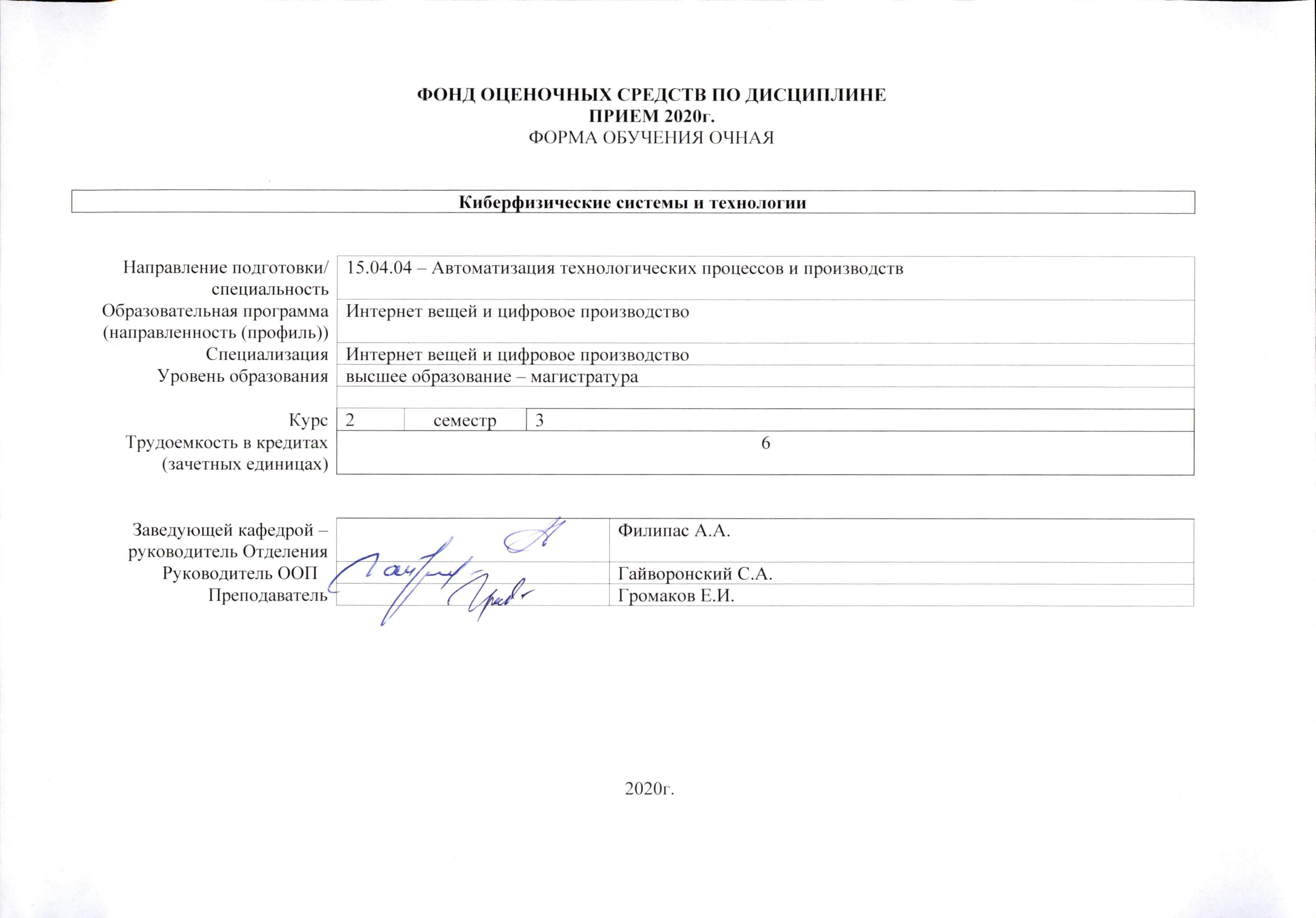 Роль дисциплины «Киберфизические системы и технологии» в формировании компетенций выпускника:Показатели и методы оцениванияШкала оцениванияПорядок организации оценивания результатов обучения в университете регламентируется отдельным локальным нормативным актом – «Система оценивания результатов обучения в Томском политехническом университете (Система оценивания)» (в действующей редакции). Используется балльно-рейтинговая система оценивания результатов обучения. Итоговая оценка (традиционная и литерная) по видам учебной деятельности (изучение дисциплин, УИРС, НИРС, курсовое проектирование, практики) определяется суммой баллов по результатам текущего контроля и промежуточной аттестации (итоговая рейтинговая оценка -  максимум 100 баллов).  Распределение основных и дополнительных баллов за оценочные мероприятия текущего контроля и промежуточной аттестации устанавливается календарным рейтинг-планом дисциплины.Рекомендуемая шкала для отдельных оценочных мероприятий входного и текущего контроляШкала для оценочных мероприятий экзамена Перечень типовых заданий Методические указания по процедуре оцениванияКод компетенцииНаименование компетенцииСоставляющие результатов освоения (дескрипторы компетенции)Составляющие результатов освоения (дескрипторы компетенции)Код компетенцииНаименование компетенцииКодНаименованиеПК(У)-4способность разрабатывать эскизные, технические и рабочие проекты автоматизированных и автоматических производств различного технологического и отраслевого назначения, технических средств и систем автоматизации управления, контроля, диагностики и испытаний, систем управления жизненным циклом продукции и ее качеством с использованием современных средств автоматизации проектирования, отечественного и зарубежного опыта разработки конкурентоспособной продукции, проводить технические расчеты по проектам, технико-экономический и функционально-стоимостной анализ эффективности проектов, оценивать их инновационный потенциал и рискиПК(У)-4.В2выполнения проектно-конструкторской работы в области киберфизических системПК(У)-4способность разрабатывать эскизные, технические и рабочие проекты автоматизированных и автоматических производств различного технологического и отраслевого назначения, технических средств и систем автоматизации управления, контроля, диагностики и испытаний, систем управления жизненным циклом продукции и ее качеством с использованием современных средств автоматизации проектирования, отечественного и зарубежного опыта разработки конкурентоспособной продукции, проводить технические расчеты по проектам, технико-экономический и функционально-стоимостной анализ эффективности проектов, оценивать их инновационный потенциал и рискиПК(У)-4.У2способен управлять проектом на всех этапах его жизненного цикла, создание, сопровождение и утилизация киберфизических системПК(У)-4способность разрабатывать эскизные, технические и рабочие проекты автоматизированных и автоматических производств различного технологического и отраслевого назначения, технических средств и систем автоматизации управления, контроля, диагностики и испытаний, систем управления жизненным циклом продукции и ее качеством с использованием современных средств автоматизации проектирования, отечественного и зарубежного опыта разработки конкурентоспособной продукции, проводить технические расчеты по проектам, технико-экономический и функционально-стоимостной анализ эффективности проектов, оценивать их инновационный потенциал и рискиПК(У)-4.З2области знаний PMBOK (Project Management Body of Knowledge), основные структуры и принципы построения  киберфизических системПК(У)-16способность проводить математическое моделирование процессов, оборудования, средств и систем автоматизации, контроля, диагностики, испытаний и управления с использованием современных технологий научных исследований, разрабатывать алгоритмическое и программное обеспечение средств и систем автоматизации и управленияПК(У)-16.В3разработки инновационных алгоритмов работы автоматических системПК(У)-16способность проводить математическое моделирование процессов, оборудования, средств и систем автоматизации, контроля, диагностики, испытаний и управления с использованием современных технологий научных исследований, разрабатывать алгоритмическое и программное обеспечение средств и систем автоматизации и управленияПК(У)-16.У3использовать международный опыт по разработке перспективных методик и алгоритмов для проведения производственных испытаний или научных исследованийПК(У)-16способность проводить математическое моделирование процессов, оборудования, средств и систем автоматизации, контроля, диагностики, испытаний и управления с использованием современных технологий научных исследований, разрабатывать алгоритмическое и программное обеспечение средств и систем автоматизации и управленияПК(У)-16.З3обработки, анализа и обобщения научно-технической информацию о структурах автоматизированных системПланируемые результаты обучения по дисциплинеПланируемые результаты обучения по дисциплинеКод контролируемой компетенции (или ее части)Наименование раздела дисциплиныМетоды оценивания (оценочные мероприятия)КодНаименованиеКод контролируемой компетенции (или ее части)Наименование раздела дисциплиныМетоды оценивания (оценочные мероприятия)РД-1способность: выполнять анализ состояния и динамики функционирования средств и систем автоматизации, контроля, диагностики, испытаний и управления качеством продукции, метрологического и нормативного обеспечения производства, стандартизации и сертификации с применением надлежащих современных методов и средств анализа, исследовать причины брака в производстве и разрабатывать предложения по его предупреждению и устранениюПК-4Раздел 1. Основы промышленного интернета вещей и производственных киберфизических системРаздел 2. Проектирование индустриальных киберфизических системЭкзамен, зачет, курсовой проект,устный опрос студентовРД-2способность проводить математическое моделирование процессов, оборудования, средств и систем автоматизации, контроля, диагностики, испытаний и управления с использованием современных технологий научных исследований, разрабатывать алгоритмическое и программное обеспечение средств и систем автоматизации и управленияПК-16Раздел 1. Основы промышленного интернета вещей и производственных киберфизических системРаздел 2. Проектирование индустриальных киберфизических системЭкзамен, зачет, курсовой проект,устный опрос студентовРД-3способность проводить математическое моделирование процессов, оборудования, средств и систем автоматизации, контроля, диагностики, испытаний и управления с использованием современных технологий научных исследований, разрабатывать алгоритмическое и программное обеспечение средств и систем автоматизации и управленияПК-16Раздел 1. Основы промышленного интернета вещей и производственных киберфизических системРаздел 2. Проектирование индустриальных киберфизических системЭкзамен, зачет, курсовой проект,устный опрос студентовРД-4способность проводить математическое моделирование процессов, оборудования, средств и систем автоматизации, контроля, диагностики, испытаний и управления с использованием современных технологий научных исследований, разрабатывать алгоритмическое и программное обеспечение средств и систем автоматизации и управленияПК-16Раздел 1. Основы промышленного интернета вещей и производственных киберфизических системРаздел 2. Проектирование индустриальных киберфизических системЭкзамен, зачет, курсовой проект,устный опрос студентов% выполнения заданияСоответствие традиционной оценкеОпределение оценки90%÷100%«Отлично»Отличное понимание предмета, всесторонние знания, отличные умения и владение опытом практической деятельности, необходимые результаты обучения сформированы, их качество оценено количеством баллов, близким к максимальному70% - 89%«Хорошо»Достаточно полное понимание предмета, хорошие знания, умения и опыт практической деятельности, необходимые результаты обучения сформированы, качество ни одного из них не оценено минимальным количеством баллов55% - 69%«Удовл.»Приемлемое понимание предмета, удовлетворительные знания, умения и опыт практической деятельности, необходимые результаты обучения сформированы, качество некоторых из них оценено минимальным количеством баллов0% - 54%«Неудовл.» Результаты обучения не соответствуют минимально достаточным требованиям% выполнения заданий экзаменаЭкзамен, баллСоответствие традиционной оценкеОпределение оценки90%÷100%18 ÷ 20«Отлично»Отличное понимание предмета, всесторонние знания, отличные умения и владение опытом практической деятельности, необходимые результаты обучения сформированы, их качество оценено количеством баллов, близким к максимальному70% - 89%14 ÷ 17«Хорошо»Достаточно полное понимание предмета, хорошие знания, умения и опыт практической деятельности, необходимые результаты обучения сформированы, качество ни одного из них не оценено минимальным количеством баллов55% - 69%11 ÷ 13«Удовл.»Приемлемое понимание предмета, удовлетворительные знания, умения и опыт практической деятельности, необходимые результаты обучения сформированы, качество некоторых из них оценено минимальным количеством баллов0% - 54%0 ÷ 10«Неудовл.»Результаты обучения не соответствуют минимально достаточным требованиям№ п/пОценочные мероприятияПримеры типовых контрольных заданийПрактическая работа1. Интеллектуальные данные и интеллектуальные сервисы
2. «Умная» продукция
3. Промышленные интеллектуальные сервисы4. Программа Smart Manufacturing
5. Управления жизненным циклом продукта (PLM)
6. Система предиктивного анализа на производствеЛабораторная работа1. Интегрированный поток производства
2. Межмашинная связь (связь M2M)
3. Диспетчерский контроль и сбор данных (SCADA)
1. Контроль состояния и реконфигурация системы
2. Комплексная обработка событий
3. Децентрализованные вычисления в модульных сетяхЗащита курсового проектаПримеры типовых киберфизических систем«Умная» продукцияСистема предиктивного анализа на производствеЭкзамен1. Индустриальные киберфизические системы
2. Сферы применения индустриальных киберфизических систем
3. Интеллектуальные фабрики (Smart Factory)
4. Промышленные интеллектуальные данные5. Подходы к разработке и анализу интеллектуальных производственных систем
6. Оперативное планирование и управление интеллектуальным производством
7. Беспроводные системы для промышленной среды
8. Кибербезопасность для интеллектуальных производственных систем№ п/пОценочные мероприятияПроцедура проведения оценочного мероприятия и необходимые методические указанияПрактическая работаПрактическая работа включает в себя правильность решения поставленных задач, умение дифференцирования необходимых данных.Лабораторная работаЗащита лабораторной работы проводится в формате устного опроса. Опрос включают в себя теоретические вопросы по материалу работы и практические задания, выполняемые на лабораторном оборудованииЗащита курсового проектаКурсовая работа выполняется студентом с использованием оборудования и программного обеспечения, предоставляемого в учебных аудиториях. Результатом выполнения работы является: 1) Пояснительная записка в печатном виде 2) Действующий макет разработанного прибора.Защита курсовой работы проводится в формате устного опроса. Опрос включают в себя теоретические вопросы по материалу курсовой работы и практические задания.ЭкзаменЭкзаменационный билет включает в себя два теоретических вопроса и одно практическое задание. Ответы на теоретические вопросы записываются и передаются преподавателю. Практическое задание выполняется на компьютере после завершения студентом теоретической части экзамена.